 КАРАР                                                                                   ПОСТАНОВЛЕНИЕ 17 июнь  2019 й.                                   № 26                       17 июня  2019 г.Об утверждении программы комплексного развития транспортной инфраструктуры сельского поселения Имянликулевский сельсовет муниципального района Чекмагушевский район Республики Башкортостан на 2019-2034 годыРуководствуясь Федеральным законом от 06.10.2003 № 131-ФЗ «Об общих принципах организации местного самоуправления в Российской Федерации», постановлением Правительства Российской Федерации от 25.12.2015 № 1440 «Об утверждении требований к программам комплексного развития транспортной инфраструктуры поселений, городских округов», Администрация сельского поселения Имянликулевский сельсовет муниципального района Чекмагушевский район Республики Башкортостан ПОСТАНАВЛЯЕТ:Утвердить программу комплексного развития транспортной инфраструктуры сельского поселения Имянликулевский сельсовет муниципального района Чекмагушевский район Республики Башкортостан на 2019-2034 годы (прилагается).Разместить на официальном сайте Администрации сельского поселения Имянликулевский сельсовет муниципального района Чекмагушевский район Республики Башкортостан в сети интернет.Контроль за исполнением настоящего постановления оставляю за собой.     Глава сельского поселения                                                               Р.Л. Хафизова БАШҠОРТОСТАН  РЕСПУБЛИКАҺЫСАҠМАҒОШ  РАЙОНЫмуниципаль районЫНЫҢИмӘНЛЕҠУЛ АУЫЛ СОВЕТЫАУЫЛ  БИЛӘмӘҺЕХАКИМИӘТЕ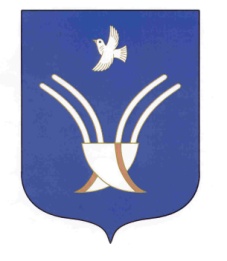 Администрация       сельского поселенияимянликулевский сельсоветмуниципального района Чекмагушевский район Республики Башкортостан